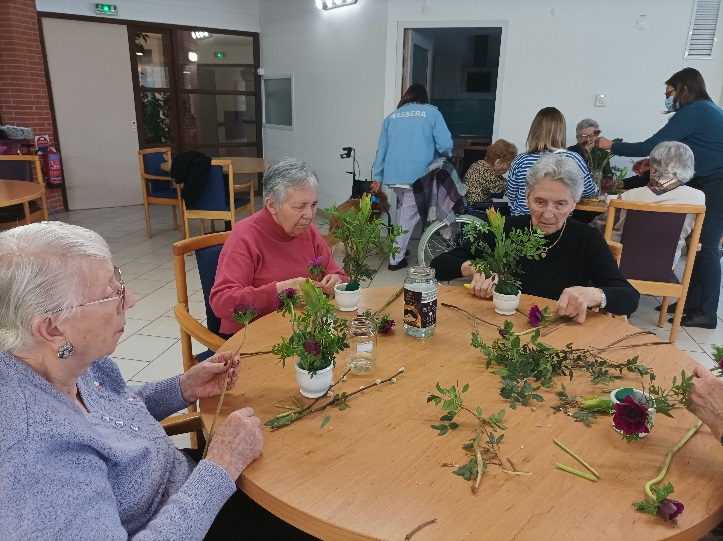 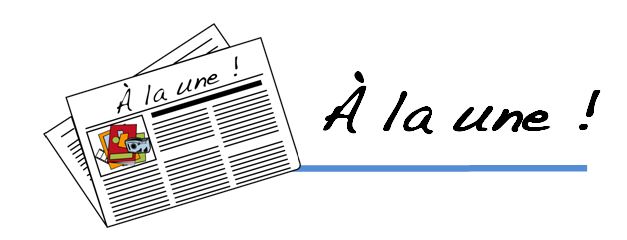 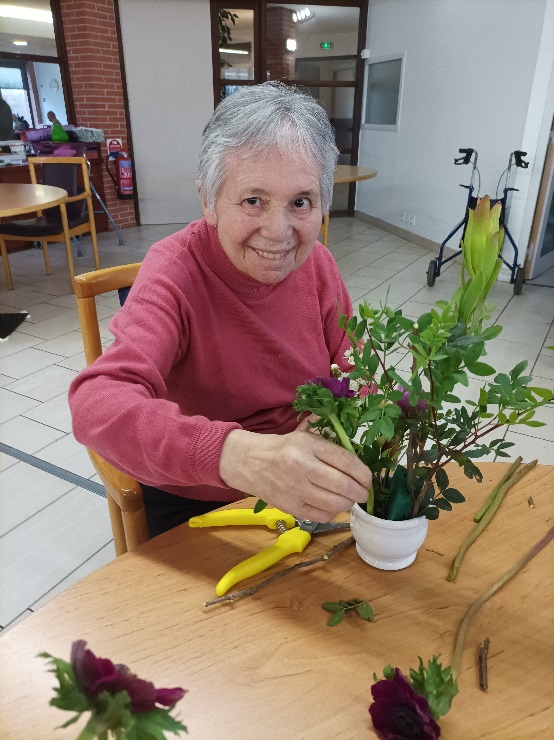 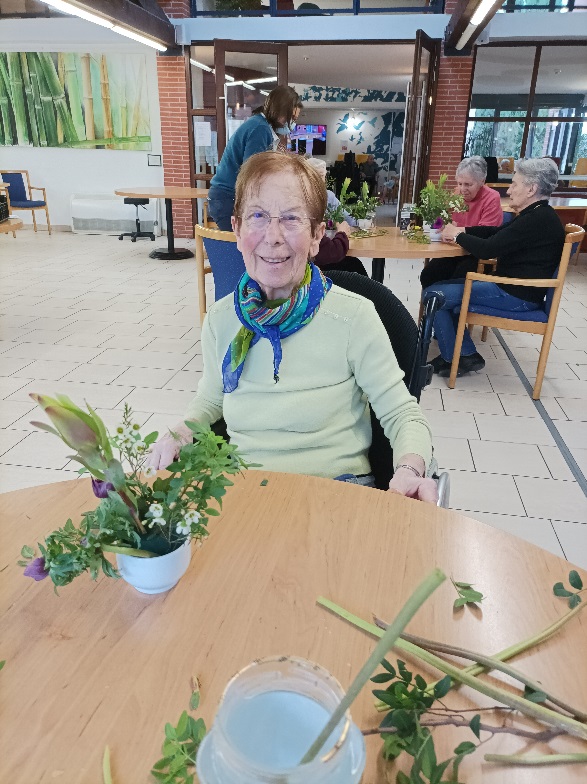 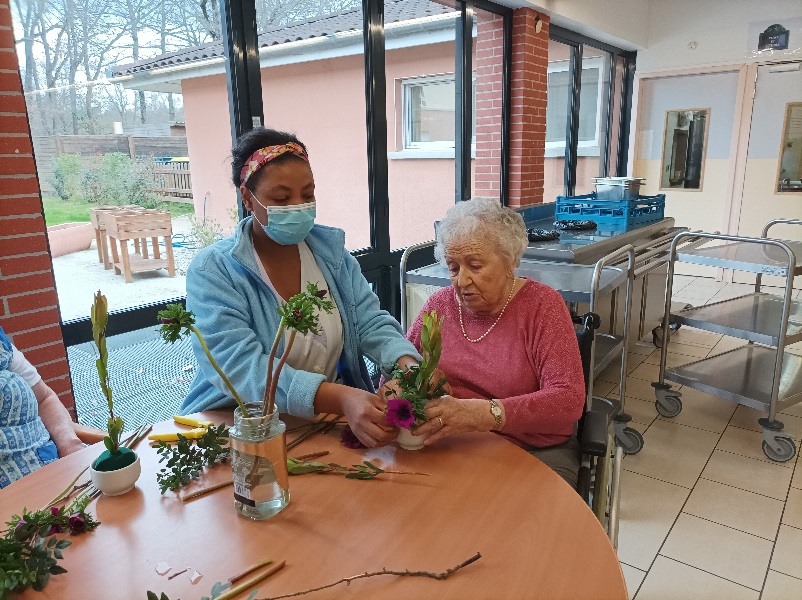 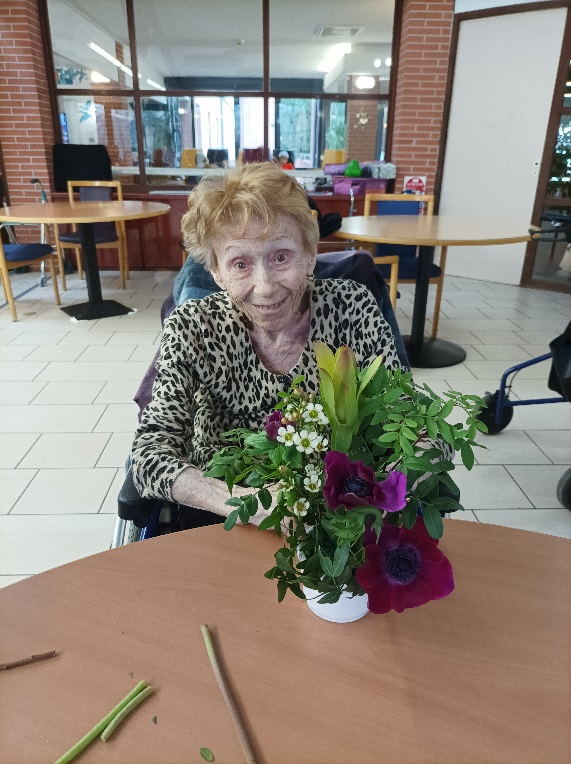                                      Conférence les étoiles brillent pour tous                                                     Mercredi 23 Mars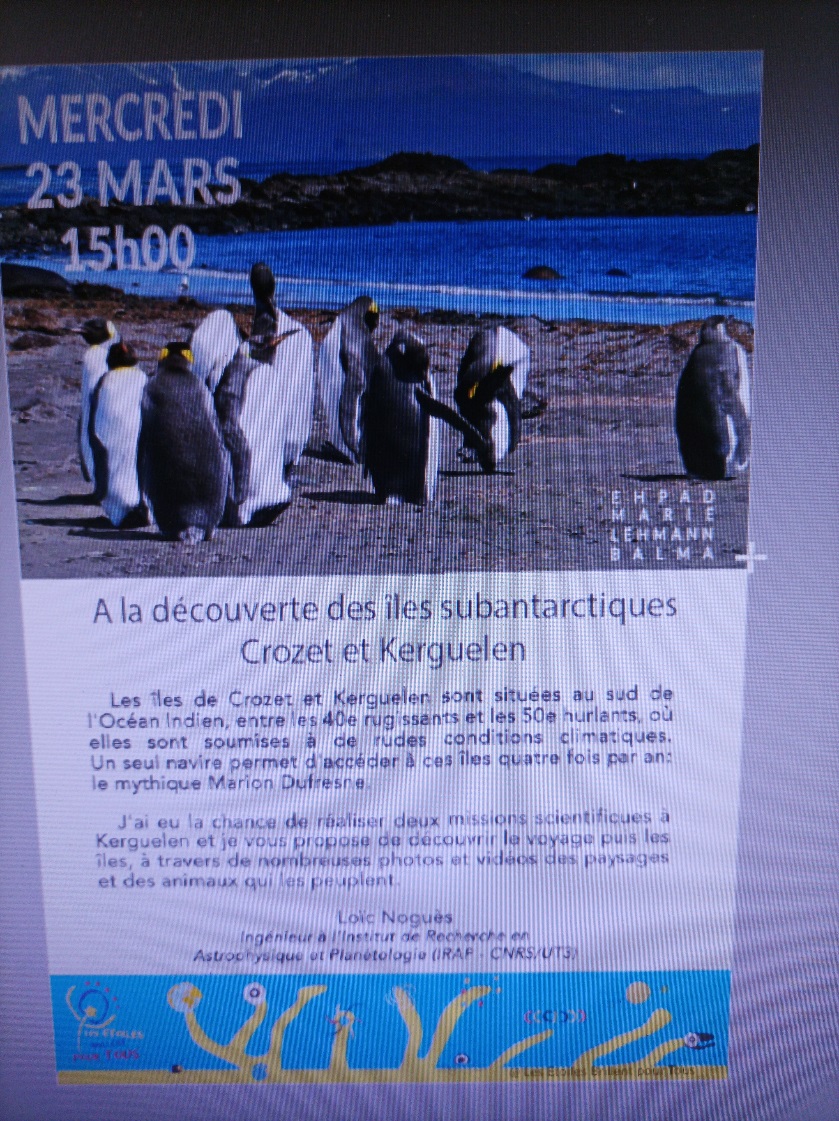 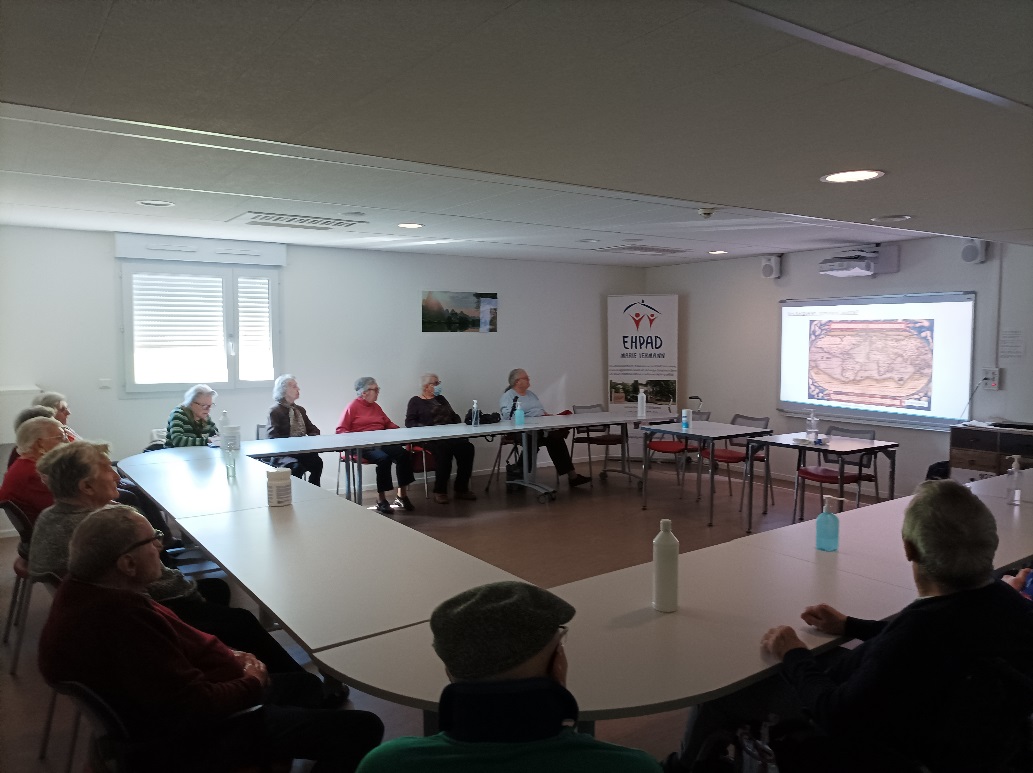 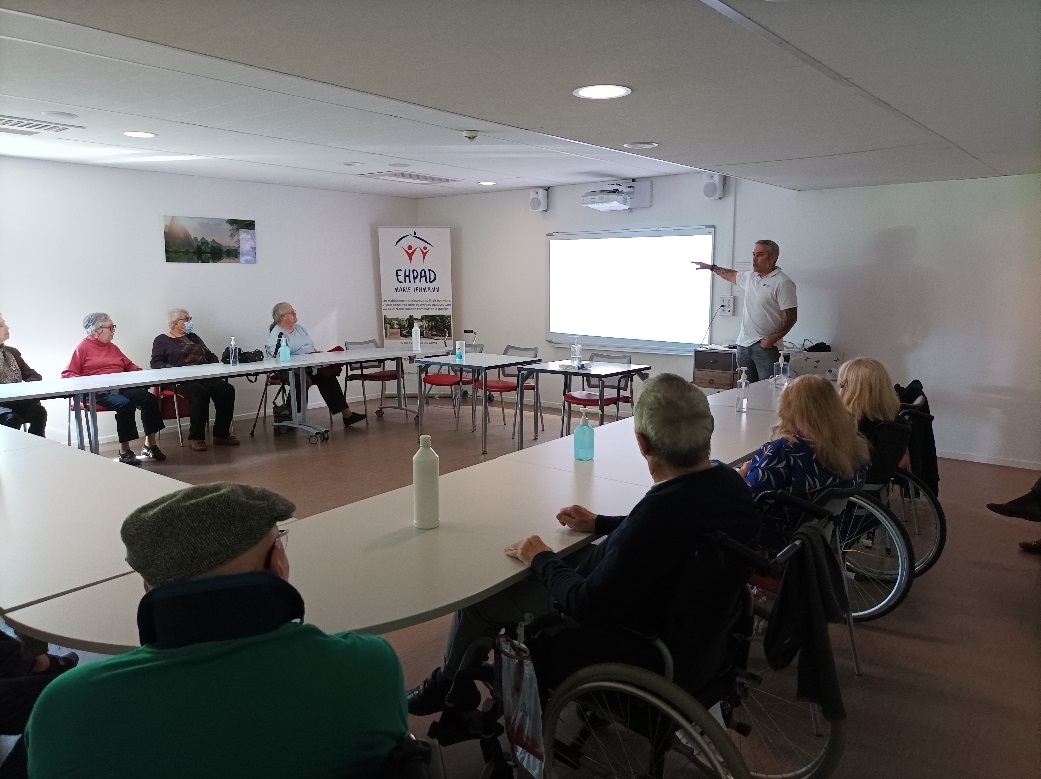                             Les Anniversaires de Mars 202                           En compagnie de Robert Bernad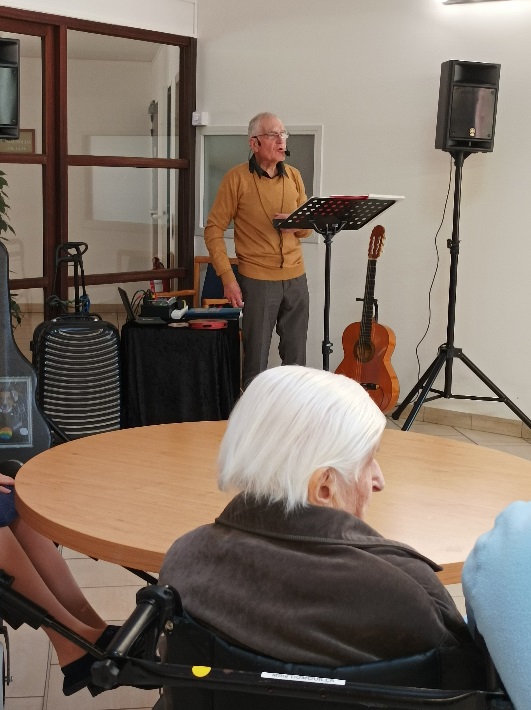 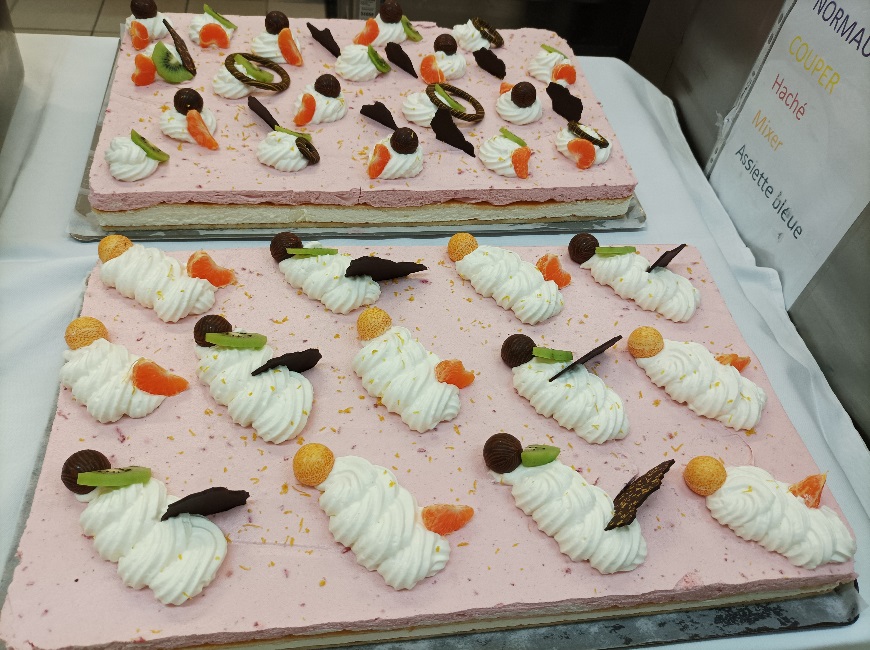 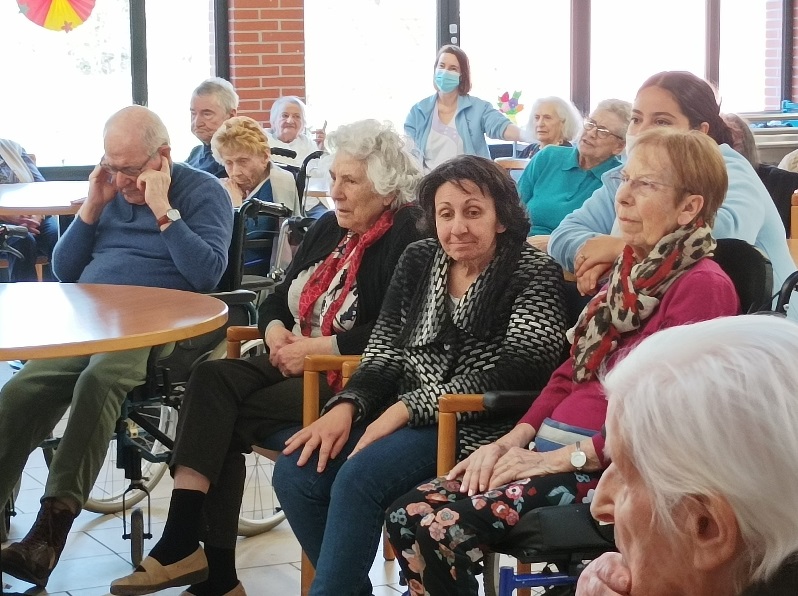 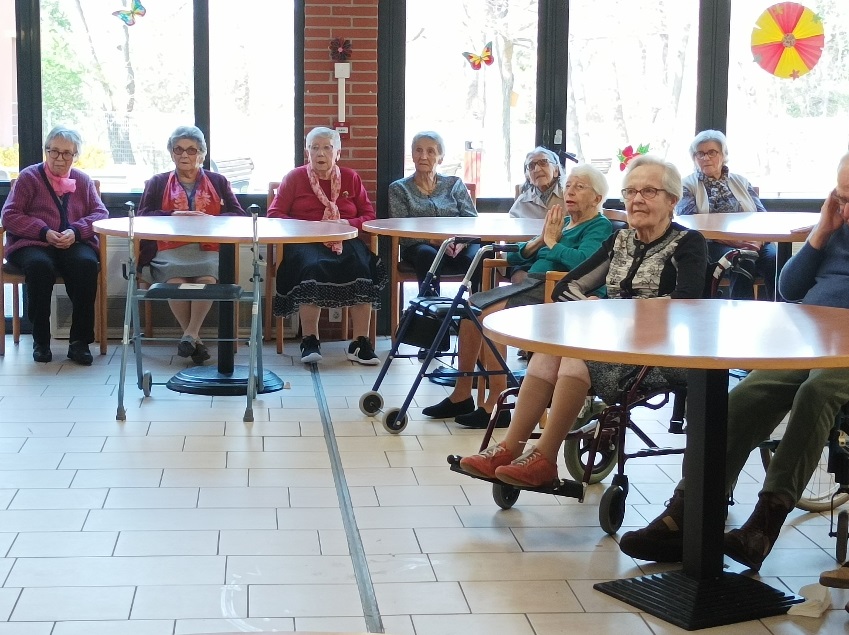 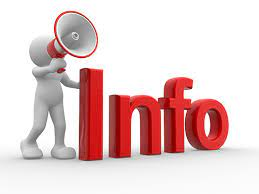  Désormais, vous trouverez à l’accueil, un classeur violet dans lequel vous trouverez tous les allergènes des menus de la semaine.N’hésitez pas à le consulter, et pour plus d’information vouspouvez-vous rapprocher de Perryne ou Benjamin.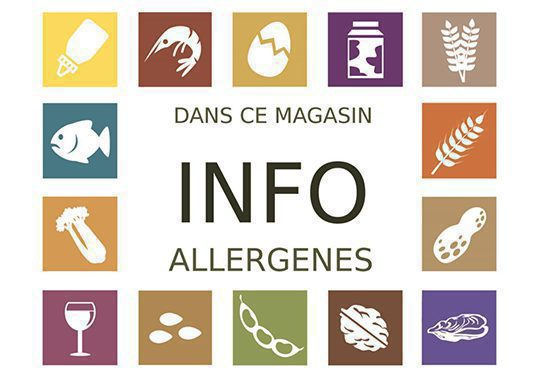 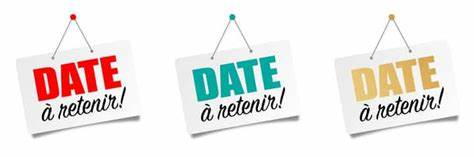 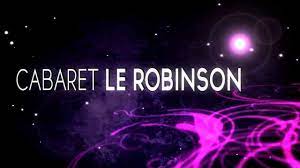                Cabaret le Robinson                    Lundi 11 Avril                   Départ 14h00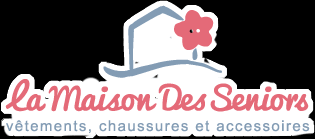                  Jeudi 14 Avril                           Expo/vente La maison des séniors           A partir de 14h30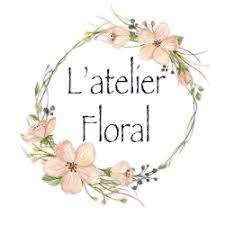          Jeudi 21 Avril                                           Atelier Floral         A partir de 16h00                   Vendredi 22 Avril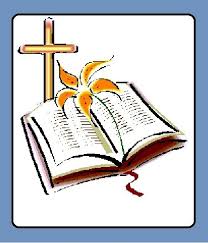           Messe                                              A partir de 14h30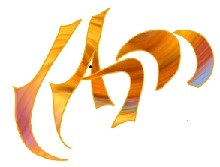        Samedi 23 AvrilVernissage l’Art en mouvement          A partir de 15h             A la rochelle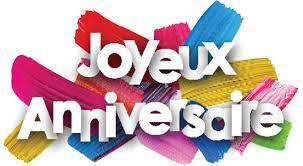       Vendredi 29 Avril                             A partir de 15h         En compagnie de  « Musicalement vôtre »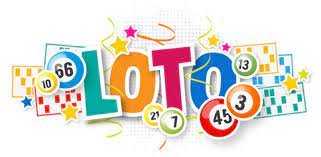 Dimanche 17 Avril                                                        A partir de 15h30Dimanche 24 Avril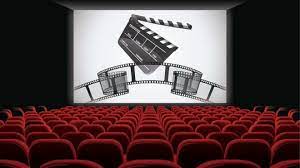                                    LES FILMS DU MOIS D’Avril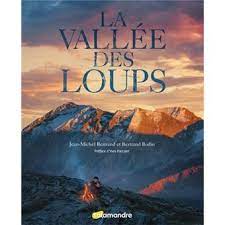 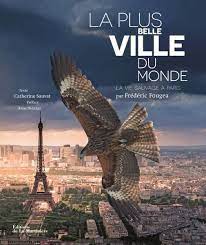 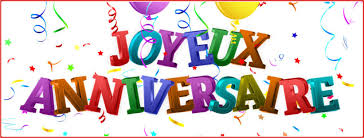                         LES ANNIVERSAIRES DU MOIS D’AVRIL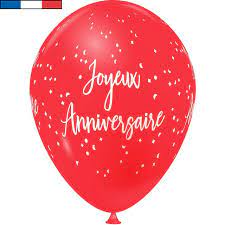     Mme Farrouault                                                                          Mme Lagoutière                                                   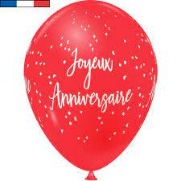 Mme Vidal 	                                                            Mr JacquetMme Rivière                   Mr Dubois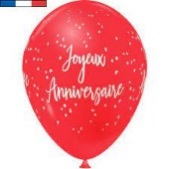 Mme Gleyzes                                                 Mme Calmes        Mme Laurent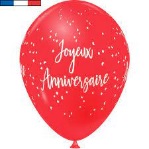 Mme Lamarque                     Mme Driesens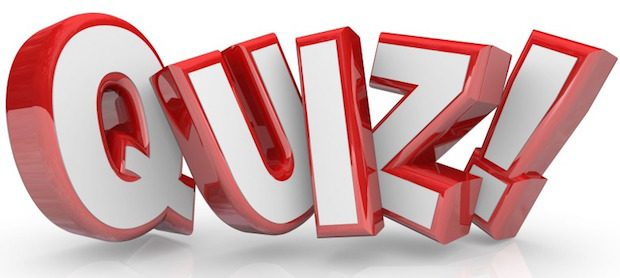 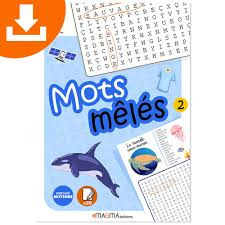 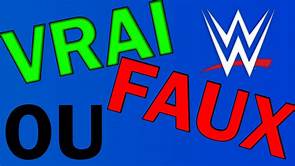 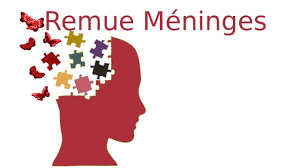 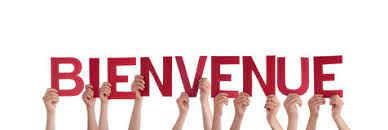                                                  Souhaitons la bienvenue à :                                            Mr Binos Guy, résident des Capucines 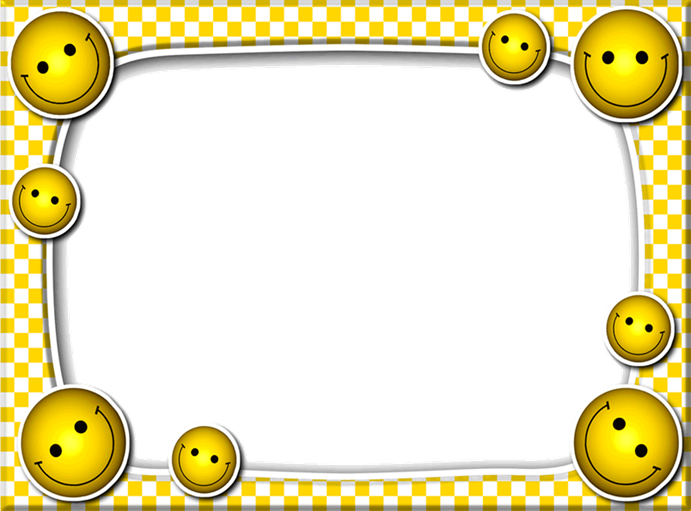 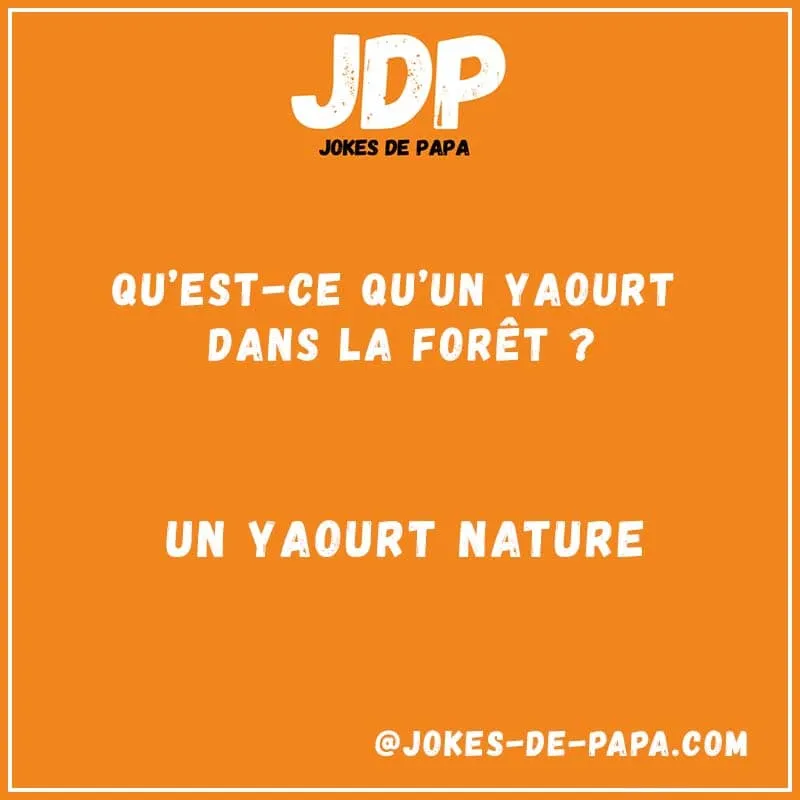 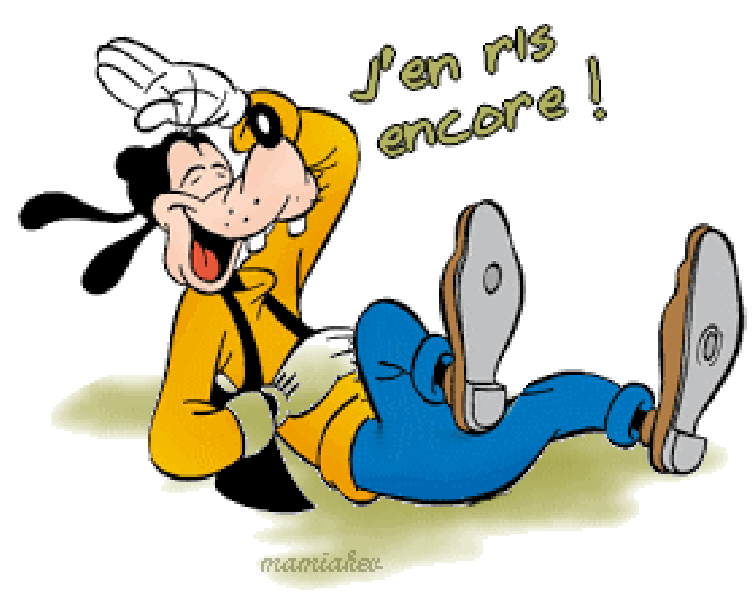 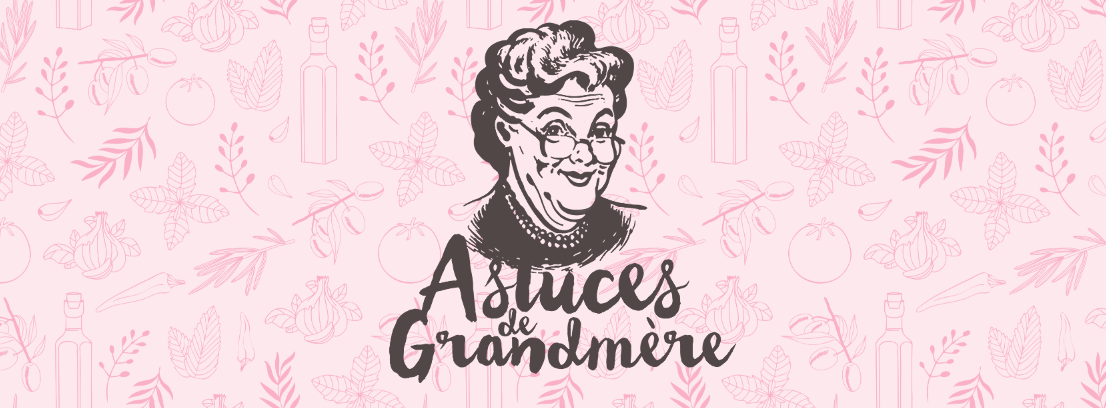                                       Ampoule : la vaselineUne ampoule, c’est douloureux, et le frottement aggrave les choses. Après l’avoir nettoyée à l’eau et au savon, réduisez le risque de friction en la couvrant de vaseline sous bandage.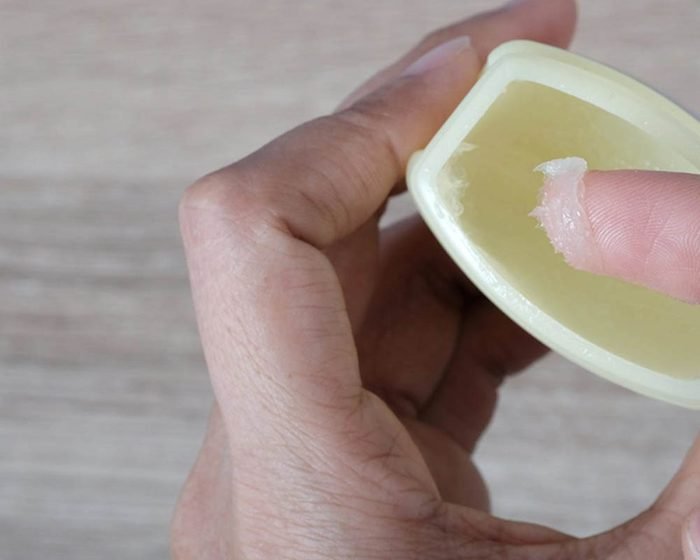 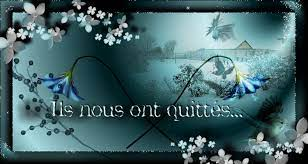         Nous avons le regret de vous annoncer le décès de                                 Madame Vessier Paule                                  Résidente des Boutons D’Or                   Sincères condoléances à toute sa famille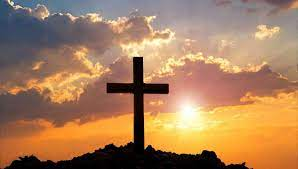         Nous avons le regret de vous annoncer le décès de                                 Monsieur Rodin Gilbert                                  Résident des Capucines                   Sincères condoléances à toute sa famille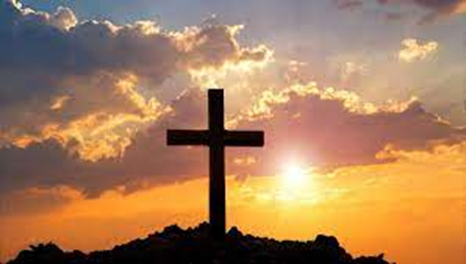 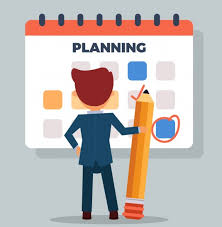 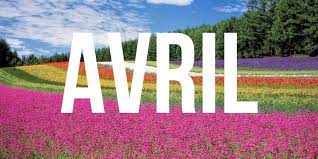 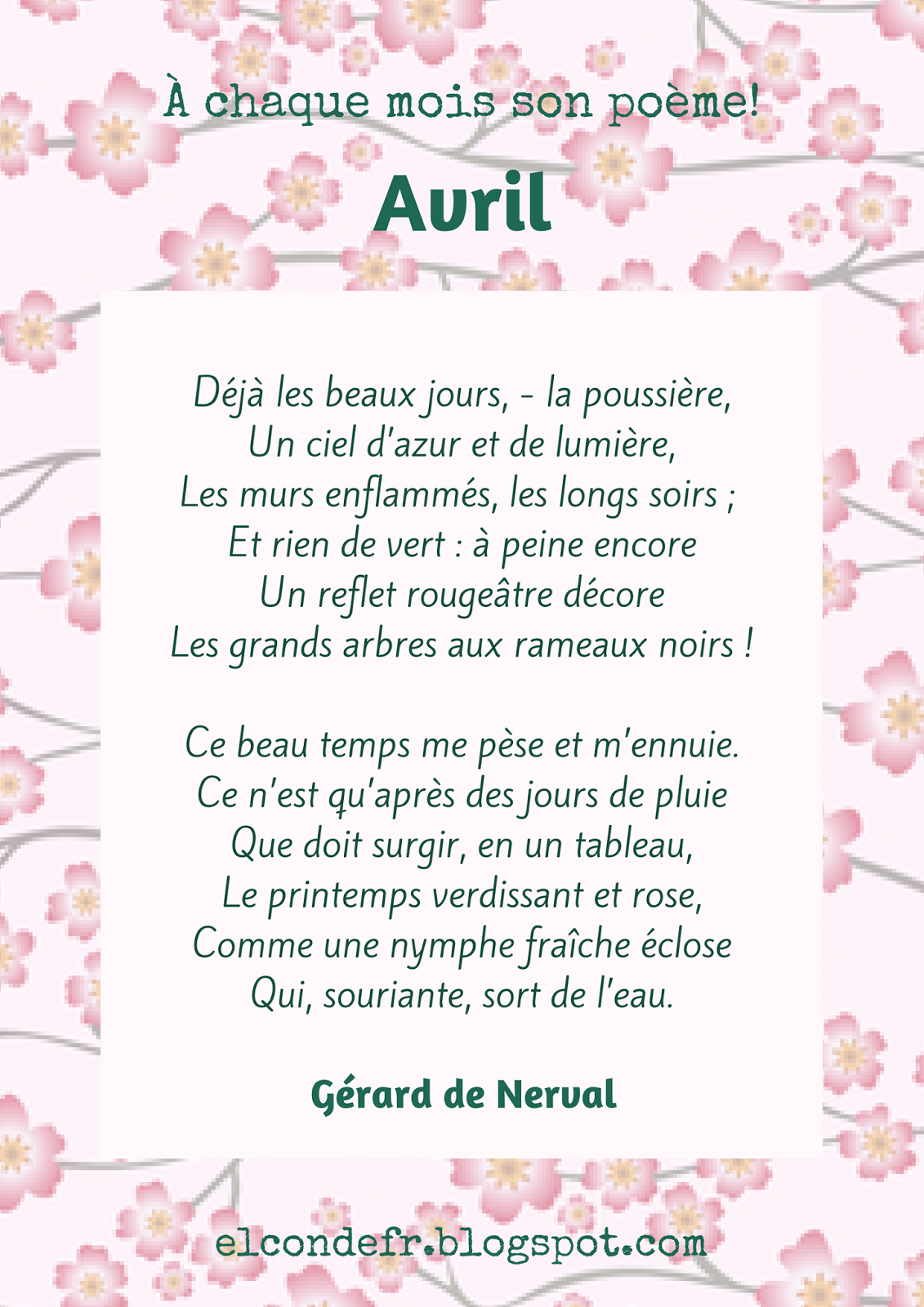 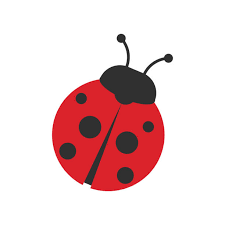 LUNDIMARDIMERCREDIJEUDIVENDREDIRevue de presse11h11h00Atelier mémoire14h30Loisirs créatifs14HGymnastiqueAdaptéeGroupe 115HGYMGroupe 216h Méditation guidée16h15Gymnastique AdaptéeAvec Kader14H30Atelier cuisine15h00Relaxation14H30CinémaEt/ouAnniversaires